   VNITŘNÍ SDĚLENÍ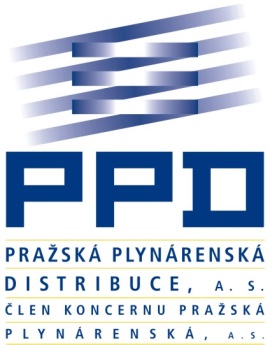 Věc: Stavby k začlenění (protokol + kopie, sjetina, kolaudace, likvidace) – čísla přejímek:467/16Kupní smlouvy k začlenění (protokol + kopie, kupní sml., sjetina, kolaudace) – čísla kupních smluv:923/2015/OOBCHDodatek , technické zhodnocení (protokol se sjetinou + kopie)– čísla přejímek:130/16, 302/16''''''''''''''' ''''''''''''''''''''' '''' ''''''''''''''' ''''''''''''''''''''''''' '''''''''''''''''' '''''''''''''''''''''''''''''' '''''''''''''''''''' ''''''''''''''''''''''''''''''''''''''''''''''                            Daniel Souček                                                                                        Šebek 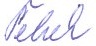 Odesílatel:OSDS, ŠebekUrčeno pro: ODM, Ing. KratochvílováDne: 23.6.2017Kopie pro: Č. j.:  69  /2017/OSDSTermín: Přílohy: dle textuPřevzal dne: 